1. Темена троугла су три _________________ тачке. Која од понуђених речи треба да стоји на линији?колинеарнесиметричненеколинеарнеподударне2. Збир унутрашњих углова у сваком троуглу износи?360 °270°90°180°3. Збир спољашњих углова у сваком троуглу износи?360°270°90°180°4. Унутрашњи угао троугла и њему одговарајући спољашњи угао су _______________ углови. Који све од понуђених одговора може да стоји на линији?комплементнисуплементниунакрснинаспрамни5. Ако су странице троугла ABC: a=5cm, b=9cm, c= 6cm, онда јеα<γ<βγ<α<ββ<γ<αα<β<γ6. Чекирај поља у којима је могуће нацртати троугао од датих страница.a=2cm,b=3cm,c=4cma=1dm,b=3dm,c=3dma=7m,b=4m,c=13ma=5cm,b=5cm,c=10cm7. Троугао који има тачно две једнаке странице назива се...једнакостраничанразностраничанједнакокраки8. Троугао чији су сви унутрашњи углови 60°, 60°, 60° је ...једнакостраничанједнакокракинеједнакостраничан9. Троугао чији су унутрашњи углови 35°, 90°, 55° је ...оштроугли троугаоправоугли троугаотупоугли троугао10. Најдужа страница у правоуглом троуглу назива сеосновицакраккатетахипотенуза11. За троугао кажемо да је одређен (може се конструисати) ако су му задата _______ независна елемента. Која реч треба да стоји на линији?дватриједан12. Колико има ставова подударности троуглова?једандватричетири13. Два троугла су подударна ако имају једнаку једну страницу и оба одговарајућа унутрашња угла налегла на ту страницу. Који је ово став?СУССССУСУССУ14. Два троугла су подударна ако имају једнака два пара одговарајућих страница и угао захваћен тим страницама. Који је ово став?ССССУСССУУСУ15. Кружница која садржи сва три темена троугла назива се?описана кружница тог троуглауписана кружница тог троугла16. Тачка у којој се секу симетрале сва три унутрашња угла троугла, назива се ...центар описане кружнице тог троуглацентар уписане кружнице тог троуглатеме правог угла17. Ако се центар описане кружнице налази изван троугла, онда је тај троугао ...оштроуглиправоуглитупоугли18. Центар описане кружнице троугла налази се у пресеку.симетрала страница троугласиметрала углова троуглависина троугластраница троугла19. Обим троугла представља збир свих ...углова троуглависина троугластраница троугла20. Погледај слику па чекирај пољe где је исправан запис.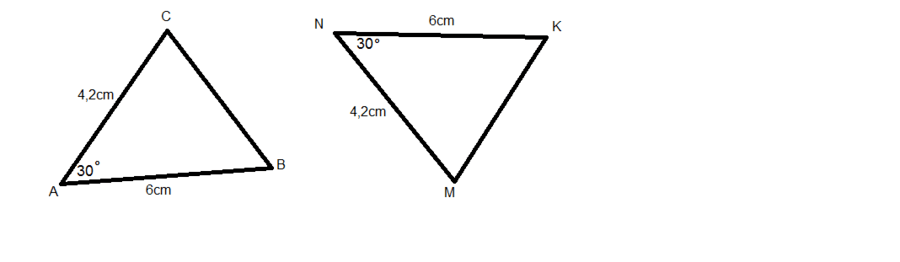 ΔABC≅ΔNKMΔABC≅ΔMKNΔABC≅ΔKNMΔABC≅ΔNMK21. Центар уписане кружнице троугла налази се ...у троуглуна страници троуглаизван троугла22. Изабери она поља код којих се налазе мере тупих углова.88°90°92°94°23. Мера оштрих углова правоуглог једнакокраког троугла изражена у степенима износи? Упиши само број, без ознаке за степен.24. Ако је угао при врху једнакокраког троугла једнак 80°, онда је мера углова на основици тог троугла? Упиши само број без ознаке за степен.25. Спољашњи угао троугла може бити.... Изабери тачне одговоре.оштарпунопруженправтуп